M Ě S T S K É   K U L T U R N Í   S T Ř E D I S K O   T Ř E B Í Č

PŘEHLED KULTURNÍCH POŘADŮ
* LISTOPAD 2011 *Čtvrtek 3. 11. 2011 v 19.00 hod. – Národní dům				II. koncert HSŠÁRKA REZKOVÁ & PAUL McCOUNTRY BANDObsazení kapely: Roman Šandor – kytara, zpěv, Jiří Trojan jr. – kytara, zpěv, Roman Haznedl – baskytara, Erich Ciompa – klávesy, Kamil Šulan – bicíSvou profesionální dráhu nastoupila Šárka Rezková již v roce 1989. Vystupovala společně s několika skupinami až do roku 1997, kdy se osamostatnila a zvolila sólovou dráhu. Okamžitě začala pracovat na svém prvním CD, které pilotoval hit „Borůvková“. V roce 2000 se stala pevnou součástí skupiny Country Beat Jiřího Brabce. Nazpívala duety s Romanem Horkým ze skupiny Kamelot, Karlem Černochem, Karlem Zichem a také Naďou Urbánkovou. V současné době má Šárka Rezková novou skupinu a koncertní program. Ačkoliv se poslední roky také díky rodinným událostem stáhla do ústraní, nyní je zpět na české hudební scéně, připravuje CD a hlavně začíná znovu koncertovat. Šárka má zbrusu novou image a také kapelu, jejímž kapelníkem je ostřílený Roman Šandor. CD, které vyjde ještě letos, bude obsahovat nové písně, na kterých se v současné době pilně pracuje, ale také některé starší hity, které dostanou nový zvukový kabát.Vstupné: 140,-  150,-  160,-Předprodej od 13. 10. 2011Pátek 4. 11. 2011 v 20.00 hod. – Národní dům (na stání)RYBIČKY 48 „NEBEPEKLO TOUR“Petr Lebeda – kytary, vokály, Ondřej Štorek – bicí, vokály, Jakub Ryba – baskytara, zpěvSkupina Rybičky 48 vznikla v listopadu 2002 v téže sestavě, jako hraje dodnes. Původně se jmenovala Banánové rybičky, ale kapela byla nucena svůj název změnit. Na svém kontě má několik vítězství, např. 3. místo v soutěži Radia Beatu Naděje Beatu či vítězství v internetové soutěži Rock for People 2004. Do Třebíče kapela zavítá představit svoji novou, v pořadí již čtvrtou desku, na které se má objevit kromě skladeb v tradičním pop-punkovém stylu i několik písní ovlivněných jinými hudebními žánry. S prvky nového hudebního stylu dojde i k přerušení originálního, španělsky znějícího stylu používaného pro názvy alb. Po Adios Embryos! (2006), Amores Perros, Voe! (2008) a Viva la Revolución (2009) přichází tříčlenná kapela s názvem Deska roku 2011. Podle kytaristy Petra Lebedy by ale i novinka, která vyjde letos na podzim, měla obsahovat 13 skladeb stejně jako její předchůdkyně. Nenechte si ujít koncert pop-punkové kapely z Kutné Hory.Vstupné v předprodeji: 150,-   na místě: 180,-Předprodej od 14. 10. 2011Neděle 6. 11. 2011 v 19.00 hod. – divadlo Pasáž                          	        III. předst. sk. BAGENTURA AP-PROSPER PRAHARay Cooney: PRACHY ! ! !Hrají: Vanda Hybnerová, Josef Polášek, Richard Trsťan, Michal Novotný, Jiří Štrébl, Nela Boudová, Pavel Kikinčuk/Saša Rašilov, Zdeněk KošataRežie: Jana KališováJean připravuje večeři na oslavu narozenin svého manžela, mírného účetního Henryho. Každou chvíli mají přijít hosté, ale oslavenec má zpoždění. Když konečně přijde, Jean ho nepoznává – Henry chce okamžitě emigrovat do Barcelony! Má k tomu ovšem pádný důvod: v metru omylem sebral cizí kufřík nacpaný bankovkami v hodnotě tři čtvrtě milionu liber. Ponechat si evidentně špinavé peníze je však těžší, než k nim přijít. Jakmile se na scéně objeví dva policisté, přátelé Vic a Betty a drzý taxikář Bill, rozpoutá se zběsilá hra na kočku a myš plná nečekaných zvratů, v níž se oba manželské páry snaží pomocí falešných identit za každou cenu peníze udržet. Brilantní fraška se s obrovským úspěchem hrála po celém světě a o jejím autorovi napsal recenzent londýnského Daily Telegraphu: „Ray Cooney je často lepší než Feydeau… je to národní poklad.Vstupné: 280,-  310,-  Zbylé vstupenky v prodeji od 17. 10. 2011Úterý 8. 11. 2011 v 19.00 hod. – divadlo PasážOPERNÍ GALAKONCERTÚčinkují: TIŠNOVSKÝ KOMORNÍ ORCHESTR – dirigent Vít Mareček    GUGLIELMO CALLEGARI (Itálie) – tenor    MARTINA MACKO – soprán    RÚT JANEČKOVÁ – klavírní doprovod    PhDr. MAGDALENA HAVLOVÁ – moderace Program: „NESSUN DOMA“
               Giuseppe Verdi - Giacomo Puccini - Georges Bizet - Charles GounodVyjímečný koncert, který zaručeně potěší všechny milovníky klasické hudby, zejména pak opery. Mohou si na něm poslechnout mladého italského tenora Guglielma Callegariho, jehož jméno už začíná být v hudebním světě pojmem. Callegariho zvučný hlas je svým zabarvením a expresivním výrazem skutečně jedinečný a časem by se mohl po právu zařadit do galerie velkých italských tenorů.  Není ani divu, že byl letos oficiálně pozván do Čech k vystoupení hned na dvě významné kulturní události -  mezinárodní hudební festival Trutnovský podzim a na 9. ročník Malostranských  komorních slavností ve Valdštejnském paláci v Praze, pořádaných ve spolupráci s Kanceláří Senátu Parlamentu ČR. Oba koncerty byly už dlouho dopředu beznadějně vyprodány. Italský pěvec však ani přes rostoucí publicitu nezapomněl na vřelé přijetí, jakého se mu dostalo v Třebíči, kde jeho hlas zazněl před 3 lety vůbec poprvé a přijede svým uměním opět potěšit operní fanoušky. Na klavír bude umělce doprovázet jak brilantní klavíristka, paní Rút Janečková, tak i známý Tišnovský komorní orchestr v plném obsazení. S tenoristou dále vystoupí i mladá, výborná brněnská sopraniska Martina Macko.  Publikum se může těšit na slavné arie z oper G.Verdiho, G.Pucciniho, Ch.Gounoda a dalších mistrů, ale i na několik  překrásných orchestrálních skladeb. Celým večerem pak bude diváky zasvěceně provádět PhDr. Magdalena Havlová, známá brněnská muzikoložka a moderátorka. Tišnovský komorní orchestr (TIKO) s dirigentem Vítem Marečkem a uměleckým vedoucím Jaroslavem Kolesou je neprofesionální smyčcové těleso, složené z hudebníků z Brna, Tišnova a okolí. V jeho řadách jsou také hudební profesionálové, a to buď jako stálí hráči, nebo účinkují jako hosté.  Rozmanitý repertoár tělesa je složený především z děl starých mistrů z období baroka a klasicismu, ale také děl soudobých. Tišnovský komorní orchestr již doprovázel i několik známých umělců jako např. Václava Hudečka, Štepána Raka či Jiřího Stivína a vystoupil na mnoha místech ČR, ale za zmínku stojí i koncerty v Humenném, Snině a Seredi na Slovensku, polském Sulejowě a pozvání na mezinárodní hudební festival v rakouském Kirchstettenu.Vstupné: 140,-  160,- děti, senioři: 100,-  120,-Předprodej od 18. 10. 2011Z DŮVODU VÁŽNÉHO ZRANĚNÍ JEDNOHO Z HERCŮ PŘEDSTAVENÍ „ÚDOLÍ VČEL“ UVÁDÍ STRAŠNICKÉ DIVADLO NÁHRADNÍ PŘEDSTAVENÍ !!!Pátek 11. 11. 2011 v 16.30 hod. – II. předst. sk. A/1 – divadlo PasážPátek 11. 11. 2011 ve 20.00 hod. – II. předst. sk. A/2 – divadlo PasážSTRAŠNICKÉ DIVADLO PRAHAFannin, Greenhorn, Morgan, Ravenhill: SLEEPING AROUNDHrají: Ljuba Krbová, Jan ZadražilRežie: Vojtěch ŠtěpánekČtyři autoři, dvanáct dialogů, dvanáct postav, dva herci a jedna touha. Strašnické divadlo uvádí výjimečnou hru uznávaného anglického dramatika Marka Ravenhilla a jeho tří kolegů. Hra Sleeping Around je zamyšlením nad lidmi, kteří stále ještě věří v možnost opravdového a upřímného spojení dvou lidských bytostí. A to i přesto, že jsou neustále izolováni a vystaveni tlakům moderního způsobu života. Hra je napsána pro dvanáct postav a pouze dva herce.  Proměna jedné postavy v druhou probíhá přímo na jevišti, před zraky diváka. Příběh opisuje oblouk. Končí situací, která se odehrává krátce před začátkem.„Je to hra o míjení.“ říká o hře režisér Štěpánek a dodává:  „O tom, že lidé často nemluví jeden s druhým, ale jeden před druhým. Vedeme své vnitřní monology a ztrácíme schopnost napojovat se na lidi kolem nás. A to vede k různým katastrofám."Inscenátorům šlo o to dostat se hře a jejím postavám co nejvíce pod kůži. Jde o snahu odhalit mechanismy fungování současného člověka. Jak fungujeme? Na co jedeme? Na peníze nebo na lásku? Vztahy, kariéra, civilizace. Shoduje se to, co po nás chce svět s tím, co chceme my sami? To vše v abstraktně strukturovaném scénografickém prostoru. Vstupné: 290,-   320,-Zbylé vstupenky v prodeji od 20. 10. 2011Sobota 12. 11. 2011 v 18.00 hod. – Fórum (stolová úprava)                          JOŽKA ČERNÝ s cimbálovou muzikou GRACIAJožka Černý první oficiální singl vydal jako osmnáctiletý. Jen s Brněnským rozhlasovým orchestrem lidových nástrojů natočil celkem 1200 písní. Je zpěvákem, který zpívá i svým srdcem melodie předávané z generace na generaci. Prodal již několik milionů desek. Některé písně se v jeho podání staly legendou – Za tú horú, za vysokú, Když sem šel z Hradišťa… Kromě toho, že s cimbálovou muzikou nazpíval stovky písní má v repertoáru i obrovské šlágry dechové hudby. Písně jako Nedaleko od Trenčína, Okolo Seče, Břeclavská kasárňa a mnoho jiných, zpíval, již se slavnou dechovkou Moravanka. Pro neobvyklý rozsah a nádhernou barvu hlasu milují Jožku Černého posluchači v celé naší republice. S lidovou písničkou procestoval kus světa. Jožky Černého doprovodí cimbálová muzika Gracia, která s ním vystupuje již od roku 1993.Vstupné: 140,-  180,-    děti, studenti, senioři: 110,-  150,-Předprodej od 24. 10. 2011Vstupenky na koncert Jožky Černého zakoupíte pouze u pokladny Národního domu, Karlovo nám. 47, Třebíč – tel.: 568 610 013.Pondělí 21. 11. 2011 v 19.00 hod. – Národní dům				   PETR JABLONSKÝ – „NO COMMENT!!!!!!!“Host pořadu: LIBOR PETRŮ – kytaraNové vydání satirické show Petra Jablonského Náhubky nevedeme, pánové!!!Petr Jablonský si s kamarádem na základní škole založil duo komiků a napodobovali scénky známých osobností. Jejich vzorem a oblíbeným hlasem byl Felix Holzmann. Nejdříve vystupovali v různých kulturních domech. Pak se dostal Petr Jablonský do kabaretu Srdce a kámen v Praze a tam si ho všimla jeho současná manažerka Halina Němcová. Od té doby dělá Jablonský imitování na profesionální úrovni. S režisérem Františkem Polákem spolupracoval v populárním zábavném pořadu Šance, vystupoval v ČT i v Silvestrech, jeden dokonce moderoval a účinkoval i v Neváhej a toč – speciál. Televizní diváci ho znají také z pořadů Carusošou, Prima jízda a nejnověji ze satirického pořadu Budování státu.Hostem pořadu je imitátor, herec, zpěvák a skladatel Libor Petrů, který zahraje písničky od Dalibora Jandy, Janka Ledeckého ad.Vstupné: 130,-  140,-  150,-   senioři: 100,-  110,-  120,-Předprodej od 31. 10. 2011Úterý 22. 11. 2011 v 19.00 hod. – Národní dům (stolová úprava)	   MELANIE SCHOLTZ QUARTET (JAR/Norsko/CZ)Melanie Scholtz (JAR) – zpěv, Gorm Helfjord (Norsko) – kytara, Roman Vícha (CZ) – bicí, Lukáš Kytnar (CZ) – baskytaraDo Třebíče zavítá „velký černošský hlas z Kapského Města“, Melanie Scholtz, černošská zpěvačka (r. 2000 absolvovala College of Music v Kapském Městě v oboru operní a jazzová pěvkyně). Její hlas zvítězil na mnoha jihoafrických jazzových soutěžích a festivalech. Během své kariery zpívala ve Španělsku, Portugalsku, Nizozemí, Maroku a dalších zemích. Spolupracovala s mnoha hudebníky různých národností (např. norská kapela Inkala, belgický pianista Jack van Poll a jazzové veličiny Al Jarreau a Joe McBride).                                                                    !!! NENECHTE SI UJÍT !!!Vstupné: 120,-     Předprodej od 1. 11. 2011Středa 23. 11. 2011 v 19.00 hod. – divadlo PasážHANA ZAGOROVÁ a BOOM! BANDHost: PETR REZEKHana Zagorová – česká zpěvačka a textařka, herečka a moderátorka. Po Lucii Bílé drží nejvíce ocenění Zlatý slavík v kategorii zpěvaček, stala se držitelkou devíti Zlatých slavíků nepřetržitě od roku 1977 až do roku 1985. Hana Zagorová se narodila a vyrůstala na Ostravsku. Poprvé na sebe pěvecky upozornila v roce 1963 v ostravské soutěži Hledáme nové talenty, kde ji doprovázel Orchestr Gustava Broma. Koncem šedesátých let se začala objevovat častěji na obrazovce, účinkovala se skupinou Flamingo, se kterou natočila hity Hany a Svatej kluk. Zagorová se dostává prudce ke špičce našich domácích umělců. Na koncertech se začíná objevovat s vlastní doprovodnou kapelou, kterou vedl Karel Vágner. V roce 1976 začala spolupráci s Petrem Rezkem, se kterým toho roku natočila jejich první společný hit Asi, asi, následovala Duhová víla, která se mimo jiné r. 1977 stala nejprodávanějším singlem, Dotazník, Ta pusa je tvá. Za svou kariéru nazpívala více než 800 písní, vydala přes patnáct řadových LP desek, deset CD. Na koncertních turné projela kromě České a Slovenské republiky celou Evropu, Střední Asii, Střední a Severní Ameriku. Získala několik Zlatých a Platinových desek, cen a uznání u nás i v zahraničí. Vstupné: 590,-  490,-  390,-  vozíčkáři: 100,-Vstupenky již v prodeji !!Sobota 26. 11. 2011 v 15.00 hod. – divadlo Pasáž    			PRO RODIČE S DĚTMI DIVADLO KRAPET PRAHAZIMNÍ PŘÍHODY VČELÍCH MEDVÍDKŮVíte, jak se Čmeláčci chystají na zimu? Proč je podzim sladký? Kde spí v zimě pavouk? Co dělají čmeláčci o Vánocích? Kdo je to bílé strašidlo s pometlem? Čí jsou stopy ve sněhu? Myslíte, že všichni broučci v zimě pořád jenom spí? Ale kdepak – to by tu nesměli být naši neposední filutové Čmelda s Brumdou! Těšte se na setkání i s dalšími večerníčkovými postavičkami – maminkou Čmelákovou, broukem Kvapíkem, Pavoukem a samozřejmě také Pučmeloudem. Nová činoherní pohádka podle literární předlohy Jiřího Kahouna je provázena písničkami Petra Skoumala.Vstupné dospělí: 100,- 80,-     děti: 70,- 50,- Předprodej od 7. 11. 2011Neděle 27. 11. 2011 v 17.00 hod. – divadlo Pasáž  VÁNOČNÍ KONCERT VÁCLAVA HYBŠE
jeho sólistů a hostů Hlavní host: YVONNE PŘENOSILOVÁOrchestr Václava Hybše je jedním z nejznámějších hudebních těles u nás i v zahraničí. Jeho nahrávky jsou již víc jak čtyřicet let známy po celé Evropě, ale také v USA, Kanadě, Austrálii a Japonsku. Repertoár orchestru je mnohostranný – interpretuje pop-music, swing, muzikál, operetu, ale i lidovou a dechovou hudbu. Pro svou přizpůsobivost je vyhledáván našimi i zahraničními umělci z nejrůznějších hudebních žánrů. Hlavním hostem letošního Vánočního koncertu bude přední osobnost naší popové scény, zpěvačka a moderátorka YVONNE PŘENOSILOVÁ.Její vystoupení doplní talentovaní zpěváci z řad nové mladé generace.Vstupné: 220,- 240,-	senioři, děti: 170,-  190,-Předprodej od 7. 11. 2011Úterý 29. 11. 2011 v 18.00 hod. – foyer divadla Pasáž			III. koncert KPHTAŤJANA MEDVECKÁ – umělecký přednesMILOSLAV KLAUS – kytaraProgram: „VÁNOCE PŘICHÁZEJÍ“Vánoce přicházejí je literárně-hudebním koncertem, ve kterém se snoubí hudba a verše či texty s vánoční tématikou, autorů J. Vrchlického, J. Nerudy, J. Voláka, J. Seiferta a F. Šrámka. Koncert svou komorní atmosférou působivě vede posluchače do vánoční nálady a svou originální formou přispívá ke klidu a příjemné pohodě. Recituje paní Taťjana Medvecká, na kytaru hraje Miloslav Klaus. Taťjana Medvecká je výborná nejen divadelní, ale také televizní, dabingová a rozhlasová herečka. Celé své mládí věnovala hlavně tanci. Chtěla se stát baletkou, ale když neuspěla u zkoušek, rozhodla se pro herectví. V roce 1975, ihned poté co zakončila studium na DAMU, nastoupila do činohry Národního divadla, kde účinkuje dodnes. Jako filmová diva na sebe upozornila již v roce 1976 ve filmu Marečku, podejte mi pero!, kde hrála po boku Jiřího Schmitzera. V roce 2000 a 2002 obdržela cenu Thálie jakožto nejlepší česká činoherní herečka. Paní Taťjana Medvecká je vynikající recitátorkou, často vystupuje s recitací básní na literárně hudebních koncertech, kde je nadšeně přijímána publikem po celé republice.Miloslav Klaus – hře na kytaru se věnuje od 8 let. Vystudoval pražskou konzervatoř a AMU v Praze. Vysoká interpretační úroveň hry a virtuózní zvládnutí nástroje mu záhy umožnily dosáhnout vynikajících úspěchů při samostatných sólových recitálech a v domácích i zahraničních soutěžích. Je držitelem titulu laureáta vrcholné mezinárodní kytarové soutěže „Concours International de Guitarre“ v Paříži. Nahrává v rozhlasových i televizních studiích a vystupuje na mnoha pódiích českých i zahraničních. 	   Vstupné: 180,-	senioři, děti: 140,-Předprodej od 8. 11. 2011Předprodej vstupenek (na jednotlivé pořady) začíná vždy
tři týdny předem u pokladny NÁRODNÍHO DOMU,
Karlovo nám. 47, Třebíč – tel: 568 610 013
a v INFORMAČNÍM CENTRU (Malovaný dům),
Karlovo nám. 53, Třebíč – tel: 568 610 021.    www.mkstrebic.cz  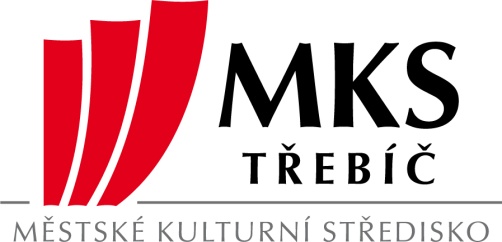 ZMĚNA PROGRAMU VYHRAZENA